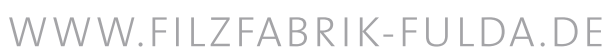 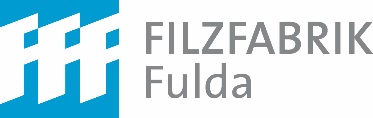 Ausschreibungsempfehlung		Nadelvlies - Bodenbelag nach DIN EN 1307 als FliesenFulda Chip, FliesenMerkmale des textilen BodenbelagsHerstellungsart, DIN EN 1307: Nadelvlies-Fußbodenbelag in FliesenformFaserzusammensetzung der Nutzschicht: 35% Polyamid (DORIX) / 40% Polypropylen, 25% PolyesterGestaltung der Nutzschicht: faserchipgemustert, grobfaserig, mehrfarbigUnterschicht: Schwerbeschichtung mit VliesabdeckungVerfestigung: VollimprägnierungGesamtdicke, DIN ISO 1765: ca. 7,5 mmGesamtgewicht, DIN ISO 8543: ca. 4.700 g/m²Flächengewicht der Nutzschicht, DIN EN 984: 540 g/m²Nutzschichteinsatzgewicht: 600 g/m²Abmessungen: Fliesengröße 50x 50 cm (Sonderanfertigung Menge + Farbe auf Anfrage)Anforderungen des textilen Bodenbelags:Beanspruchungsbereich: 				Klasse 33, Objektbereich starke BeanspruchungKomfortklasse: 						LC 1Antistatisch nach DIN 66095, Teil 4: 			jaElektrostatische Aufladung / Begehtest, ISO 6356: 	< 2,0 kVStuhlrolleneignung, EN 985:				ja – intensive Nutzung (bei Verklebung oder geeigneter Haftfixierung)Eignung für Fußbodenheizung: 				jaWärmedurchlasswiderstand, ISO 8302: 			0,10 m² K/WReibechtheit, EN ISO 105-X12: 				trocken: 4-5; nass: 4-5Wasserechtheit, EN ISO 105-E01: 			Farbänderung: 5Lichtechtheit, EN ISO 105-B02: 				Note  >5Schallabsorption, EN ISO 354:  				Hz             250        500        1000       2000       4000                                                                     				alpha p     0,05        0,10       0,25        0,30        0,35Trittschallminderung, EN ISO 10140-3, Anhang D: 	21 dBBrandverhalten, DIN EN 13501-1: 			Cfl-s1Leistungserklärung / DOP gemäß CE:			FFF 002TÜV-ProfiCert Premium:					707102360-7(Bestätigt die Einhaltung der Emissionsgrenzwerte: AgBB, ÉMISSIONS DANS LʼAIR INTÉRIEUR, Belgische VOC-Verordnung, LEED v4 (outside North America), BREEAM Exemplary Level, Finnische M1-Klassifizierung, GUT/PRODIS, RAL-UZ128 (Blauer Engel), EU-Ecolabel, Österreichisches UmweltzeichenVerlegung des textilen BodenbelagsIn Kartons a‘ 4 m² = 16 Stück (Größe 50 x 50 cm) liefern. Verlegung gemäß VOB Teil C, DIN 18365. Die aktuellen Verlege- / Reinigungs- und Pflegeempfehlungen des Herstellers sind zu beachten.Qualität Fulda Chip, Fliesen, (oder gleichwertig unter Einhaltung der vorgenannten Eigenschaften)Hersteller/Typ………………………………………………………...Farbe nach Wahl des AG aus aktueller Kollektion……………….Menge………………………………………………………………….m²EP……………………………………………………………...…….…€/m² + MwstGP……………………………………………………………...……….€ + MwSt.Kleber: Fabrikat/Qualität:(vom Bieter einzutragen)…………………..……….Ausschreibungsempfehlung		Nadelvlies - Bodenbelag nach DIN EN 1307 als PlatinenFulda Chip, PlatinenMerkmale des textilen BodenbelagsHerstellungsart, DIN EN 1307: Nadelvlies-Fußbodenbelag in PlatinenformFaserzusammensetzung der Nutzschicht: 35% Polyamid (DORIX) / 40% Polypropylen, 25% PolyesterGestaltung der Nutzschicht: faserchipgemustert, grobfaserig, mehrfarbigUnterschicht: Schwerbeschichtung mit VliesabdeckungVerfestigung: VollimprägnierungGesamtdicke, DIN ISO 1765: ca. 7,5 mmGesamtgewicht, DIN ISO 8543: ca. 4.700 g/m²Flächengewicht der Nutzschicht, DIN EN 984: 540 g/m²Nutzschichteinsatzgewicht: 600 g/m²Abmessungen: 100 x 100 cm oder 100 x 200 cmMindestabnahme: ab 600 m² (Sonderanfertigung, Farben Fliesen-Standardkollektion)Anforderungen des textilen Bodenbelags:Beanspruchungsbereich: 				Klasse 33, Objektbereich starke BeanspruchungKomfortklasse: 						LC 1Antistatisch nach DIN 66095, Teil 4: 			jaElektrostatische Aufladung / Begehtest, ISO 6356: 	< 2,0 kVStuhlrolleneignung, EN 985:				ja – intensive Nutzung (bei Verklebung oder geeigneter Haftfixierung)Eignung für Fußbodenheizung: 				jaWärmedurchlasswiderstand, ISO 8302: 			0,10 m² K/WReibechtheit, EN ISO 105-X12: 				trocken: 4-5; nass: 4-5Wasserechtheit, EN ISO 105-E01: 			Farbänderung: 5Lichtechtheit, EN ISO 105-B02: 				Note  >5Schallabsorption, EN ISO 354:  				Hz             250        500        1000       2000       4000                                                                     				alpha p     0,05        0,10       0,25        0,30        0,35Trittschallminderung, EN ISO 10140-3, Anhang D: 	21 dBBrandverhalten, DIN EN 13501-1: 			Cfl-s1Leistungserklärung / DOP gemäß CE:			FFF 002TÜV-ProfiCert Premium:					707102360-7(Bestätigt die Einhaltung der Emissionsgrenzwerte: AgBB, ÉMISSIONS DANS LʼAIR INTÉRIEUR, Belgische VOC-Verordnung, LEED v4 (outside North America), BREEAM Exemplary Level, Finnische M1-Klassifizierung, GUT/PRODIS, RAL-UZ128 (Blauer Engel), EU-Ecolabel, Österreichisches UmweltzeichenVerlegung des textilen BodenbelagsAuf Paletten liefern. Verlegung gemäß VOB Teil C, DIN 18365. Die aktuellen Verlege- / Reinigungs- und Pflegeempfehlungen des Herstellers sind zu beachten.Qualität Fulda Chip, Platinen, (oder gleichwertig unter Einhaltung der vorgenannten Eigenschaften)Hersteller/Typ………………………………………………………...Farbe nach Wahl des AG aus aktueller Kollektion……………….Menge………………………………………………………………….m²EP……………………………………………………………...…….…€/m² + MwstGP……………………………………………………………...……….€ + MwSt.Kleber: Fabrikat/Qualität:(vom Bieter einzutragen)…………………..……….